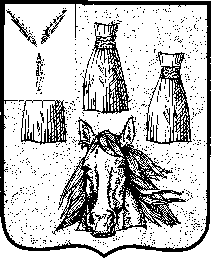 АДМИНИСТРАЦИЯСамойловского муниципального района Саратовской области ПОСТАНОВЛЕНИЕВ соответствии с Федеральным Законом от 21 декабря 1994 г. № 68-ФЗ «О защите населения и территорий от чрезвычайных ситуаций природного и техногенного характера», постановлением Правительства Российской Федерации от 30 декабря 2003 г. № 794 «О единой государственной системе предупреждения и ликвидации чрезвычайных ситуаций», Законом Саратовской области от 28 февраля 2005 г. № 21 – ЗСО «О защите населения и территорий от чрезвычайных ситуаций природного и техногенного характера» в целях обеспечения реализации единой государственной политики в сфере защиты населения и территории Самойловского муниципального района от чрезвычайных ситуаций природного и техногенного характера, координации взаимодействия органов управления, сил и средств Самойловского муниципального звена Саратовской территориальной подсистемы РСЧС, а также обеспечения пожарной безопасности на территории района,ПОСТАНОВЛЯЮ:1. Создать комиссию по предупреждению и ликвидации чрезвычайных ситуаций и обеспечению пожарной безопасности Самойловского муниципального района Саратовской области.2. Утвердить:Положение о комиссии по предупреждению и ликвидации чрезвычайных ситуаций и обеспечению пожарной безопасности Самойловского муниципального района Саратовской области согласно приложению № 1 к настоящему постановлению; состав комиссии по предупреждению и ликвидации чрезвычайных ситуаций и обеспечению пожарной безопасности Самойловского муниципального района Саратовской области согласно приложению № 2 к настоящему постановлению;функциональные обязанности членов комиссии по предупреждению и ликвидации чрезвычайных ситуаций и обеспечению пожарной безопасности Самойловского муниципального района Саратовской области согласно приложению № 3 к настоящему постановлению.3. Признать утратившим силу:постановление администрации Самойловского муниципального района от 31.12.2019 г. № 968 «О создании комиссии по предупреждению и ликвидации ЧС и обеспечению пожарной безопасности при администрации Самойловского муниципального района Саратовской области».4. Контроль за исполнением настоящего постановления оставляю за собой.Глава Самойловского муниципального районаСаратовской области                                                                М.А. МельниковПриложение № 1 к постановлению                                                                      администрации Самойловского                                                                      муниципального района                                                                      от 19.11.2021 г. № 676ПОЛОЖЕНИЕо комиссии по предупреждению и ликвидации чрезвычайных ситуаций и обеспечению пожарной безопасности Самойловского муниципального района Саратовской области1. Общие положения     1. Комиссия по предупреждению и ликвидации чрезвычайных ситуаций и обеспечению пожарной безопасности Самойловского муниципального района (далее именуется - Комиссия) является координационным органом Самойловского муниципального звена Саратовской территориальной подсистемы Единой государственной системы предупреждения и ликвидации чрезвычайных ситуаций Саратовской области и предназначена для предупреждения чрезвычайных ситуаций, а в случае их возникновения – для обеспечения безопасности и защиты населения, окружающей среды, уменьшения материальных потерь, локализации и ликвидации чрезвычайных ситуаций и обеспечению пожарной безопасности на территории Самойловского муниципального района.       2. Комиссия осуществляет свою деятельность во взаимодействии с территориальными органами федеральных органов исполнительной власти Саратовской области, органами местного самоуправления, заинтересованными организациями и общественными объединениями.       3. Комиссия руководствуется в своей деятельности Конституцией Российской Федерации, законодательством Российской Федерации и Саратовской области, нормативными правовыми актами Самойловского муниципального района Саратовской области.Комиссия создается постановлением администрации Самойловского муниципального района.Председателем Комиссии является глава Самойловского муниципального района.Комиссия формируется из представителей территориальных органов федеральных органов исполнительной власти, органов местного самоуправления и организаций.Из состава членов Комиссии назначается первый заместитель председателя Комиссии, заместители председателя Комиссии и секретарь. Состав Комиссии утверждается постановлением администрации Самойловского муниципального района. В ходе предупреждения чрезвычайных ситуаций муниципального характера, стихийных бедствий и ликвидации их последствий, а также в процессе сбора данных и обмена информацией об угрозе возникновения или о возникновении чрезвычайных ситуаций Комиссия взаимодействует с территориальными органами федеральных органов исполнительной власти, органами исполнительной власти Саратовской области, органами местного самоуправления, организациями и общественными объединениями, комиссиями по предупреждению и ликвидации чрезвычайных ситуаций и обеспечению пожарной безопасности сопредельных с Самойловским муниципальным районом.Основным документом, принимаемым Комиссией, является решение.2. Основные задачи, функции и компетенция Комиссии Основными задачами Комиссии являются:разработка предложений по реализации единой государственной политики в области предупреждения и ликвидации чрезвычайных ситуаций и обеспечения пожарной безопасности на территории Самойловского муниципального района;разработка предложений по уменьшению риска возникновения чрезвычайных ситуаций на потенциально опасных объектах, опасных производственных объектах и объектах жизнеобеспечения населения на территории Самойловского муниципального района;координация деятельности органов управления и сил муниципального звена СТП РСЧС;рассмотрение вопросов о привлечении сил и средств гражданской обороны к организации и проведению мероприятий по предотвращению и ликвидации чрезвычайных ситуаций в порядке, установленном федеральным законодательством;рассмотрение вопросов об организации оповещения и информирования населения о чрезвычайных ситуациях;обеспечение согласованности действий органов местного самоуправления и организаций при решении задач в области предупреждения и ликвидации чрезвычайных ситуаций и обеспечения  пожарной безопасности, а также восстановления и строительства жилых домов, объектов жилищно-коммунального хозяйства, социальной сферы, производственной и инженерной инфраструктуры, поврежденных и разрушенных в результате чрезвычайных ситуаций;10. Комиссия в соответствии с возложенными на нее задачами выполняет следующие функции:рассматривает в пределах своей компетенции вопросы в области предупреждения и ликвидации чрезвычайных ситуаций и обеспечения пожарной безопасности и вносит в установленном порядке соответствующие предложения Главе муниципального района;разрабатывает предложения по совершенствованию правовых актов муниципального района, иных нормативных документов в области предупреждения и ликвидации чрезвычайных ситуаций и обеспечения пожарной безопасности;рассматривает прогнозы чрезвычайных ситуаций, организует прогнозирование чрезвычайных ситуаций на территории муниципального района, организует разработку и реализацию мер, направленных на предупреждение и ликвидацию чрезвычайных ситуаций, обеспечение пожарной безопасности;разрабатывает предложения по развитию и обеспечению функционирования муниципального звена СТП РСЧС;разрабатывает предложения по ликвидации чрезвычайных ситуаций на территории муниципального района и проведению операций чрезвычайного гуманитарного реагирования;организует работу по подготовке предложений и аналитических материалов для главы муниципального района по вопросам защиты населения и территории от чрезвычайных ситуаций и обеспечения пожарной безопасности, безопасности людей  на водных объектах.3. Права Комиссии     11.Комиссия в пределах своей компетенции имеет право:запрашивать у администрации муниципального района и муниципальных образований, организаций и общественных объединений необходимые материалы и информацию;заслушивать на своих заседаниях представителей администрации муниципального района и администраций муниципальных образований, организаций и общественных объединений;привлекать для участия в своей работе представителей администрации муниципального района и администраций муниципальных образований, организаций и общественных объединений по согласованию с их руководителями;привлекать в установленном порядке при угрозе возникновения ЧС силы и средства, транспорт, материально-технические средства, независимо от их ведомственной принадлежности, для выполнения работ по предупреждению и ликвидации чрезвычайных ситуаций и обеспечению пожарной безопасности;создавать рабочие группы из числа членов Комиссии, специалистов администрации муниципального района и администраций муниципальных образований, заинтересованных организаций и общественных объединений, по согласованию с их руководителями, по направлениям деятельности Комиссии и определять полномочия и порядок работы этих групп.4. Организация деятельности Комиссии12. Организацию деятельности Комиссии обеспечивает ее председатель, а в его отсутствие - первый заместитель председателя Комиссии.13. Комиссия осуществляет свою работу в соответствии с планом работы на год, разрабатываемым и утвержденным Комиссией.14. Заседания Комиссии проводятся по мере необходимости, но не реже одного раза в квартал.15. О дате, времени, месте проведения и повестке дня заседания Комиссии ее члены информируются секретарем Комиссии не позднее, чем за 2 дня до предполагаемой даты его проведения.Для оперативного и безотлагательного решения отдельных вопросов Комиссия может проводить внеочередные заседания.16. Заседание Комиссии проводит ее председатель или по его поручению первый заместитель председателя Комиссии, заместитель председателя Комиссии.17.	Заседание Комиссии считается правомочным, если на нем присутствует более половины членов Комиссии.18. Решения Комиссии принимаются на ее заседаниях открытым голосованием простым большинством голосов присутствующих членов Комиссии и подписываются председательствующем на заседании Комиссии и секретарем Комиссии. В случае равенства голосов присутствующих на заседании членов Комиссии решающим является голос председательствующего на заседании Комиссии.19. Председатель Комиссии:руководит организацией деятельности Комиссии и обеспечивает ее планирование;распределяет обязанности между первым заместителем председателя Комиссии, заместителями председателя Комиссии и секретарем Комиссии;вправе вносить предложения в повестку дня заседания Комиссии;знакомится с материалами по вопросам, рассматриваемым Комиссией;участвует в заседаниях Комиссии;председательствует на заседаниях Комиссии;вправе вносить предложения по вопросам, находящимся в компетенции Комиссии;подписывает документы Комиссии:контролирует выполнение возложенных задач на Комиссию.20. Первый заместитель председателя Комиссии:вправе вносить предложения в повестку дня заседания Комиссии;знакомится с материалами по вопросам, рассматриваемым Комиссией;участвует в заседаниях Комиссии;вправе вносить предложения по вопросам, находящимся в компетенции Комиссии;выполняет решения Комиссии;выполняет поручения Комиссии и ее председателя;исполняет обязанности председателя Комиссии, в том числе председательствует на заседаниях Комиссии (в случае отсутствия председателя Комиссии или по его поручению);руководит деятельностью рабочих групп, создаваемых Комиссией;участвует в подготовке вопросов на заседаниях Комиссии.21. Заместители председателя Комиссии:вправе вносить предложения в повестку дня заседания Комиссии;знакомятся с материалами по вопросам, рассматриваемым Комиссией;участвуют в заседаниях Комиссии;вправе вносить предложения по вопросам, находящимся в компетенции Комиссии;выполняют решения Комиссии;выполняют поручения Комиссии и ее председателя;руководят деятельностью рабочих групп, создаваемых Комиссией;участвуют в подготовке вопросов на заседаниях Комиссии;исполняют обязанности председателя Комиссии, в том числе председательствуют на заседаниях Комиссии (в случае отсутствия председателя Комиссии и первого заместителя председателя Комиссии).22. Члены Комиссии:вправе вносить предложения в повестку дня заседания Комиссии;знакомятся с материалами по вопросам, рассматриваемым Комиссией;участвуют в заседаниях Комиссии;вправе вносить предложения по вопросам, находящимся в компетенции Комиссии;выполняют решения Комиссии;выполняют поручения Комиссии и ее председателя;участвует в  деятельности рабочих групп, создаваемых Комиссией;участвуют в подготовке вопросов на заседаниях Комиссии.23. Секретарь Комиссии:участвует в подготовке вопросов и формировании повестки дня заседания Комиссии;знакомится с материалами по вопросам, рассматриваемым Комиссией;участвует в заседаниях Комиссии;вправе вносить предложения по вопросам, находящимся в компетенции Комиссии;подписывает документы комиссии;выполняет решения комиссии;выполняет поручения Комиссии и ее председателя;осуществляет организационное и информационно-аналитическое обеспечение деятельности Комиссии;обеспечивает ведение делопроизводства Комиссии;организует подготовку заседаний Комиссии;извещает первого заместителя председателя Комиссии, заместителей председателя Комиссии, членов Комиссии и приглашенных на ее заседания лиц и дате, времени, месте проведения и повестке дня заседания Комиссии, рассылает документы, их проекты и иные материалы, подлежащие обсуждению на заседании Комиссии.24. Организационно-техническое обеспечение деятельности Комиссии осуществляется администрацией Самойловского муниципального района.25. Решения Комиссии рассылаются секретарем Комиссии первому заместителю председателя комиссии, заместителям председателя Комиссии, членам Комиссии и другим заинтересованным лицам после подписания решения Комиссии. Приложение 2 к постановлению администрации Самойловского муниципального района от 19.11. 2021 г. № 676Составкомиссии по предупреждению и ликвидации чрезвычайных ситуаций и обеспечению пожарной безопасности Самойловского муниципального района Саратовской областиПредседатель комиссии - Глава Самойловского муниципального района;Первый заместитель председателя комиссии – первый заместитель главы администрации Самойловского муниципального района;Заместитель председателя комиссии - заведующий сектором по делам ГО и ЧС администрации Самойловского муниципального района;Заместитель председателя комиссии – заместитель начальника 58 пожарно-спасательной части «8 отряд ФПС по Саратовской области» (по согласованию);Секретарь комиссии - консультант сектора по делам ГО и ЧС администрации Самойловского муниципального районаЧлены комиссии:6. Начальник отдела сельского хозяйства администрации Самойловского муниципального района;7. Руководитель МКУ «Единая дежурно-диспетчерская служба по Самойловскому муниципальному району Саратовской области»;8. Начальник отдела образования администрации Самойловского муниципального района;9. Начальник отдела культуры и кино администрации Самойловского муниципального района;10.Начальник финансового управления администрации Самойловского муниципального района;11. Директор – главный редактор МУП «Редакция газеты «Земля Самойловская»;12. Начальник отдела территориального развития администрации Самойловского муниципального района;13. Начальник экономического отдела администрации Самойловского муниципального района;14. Директор МУП «Специализированное АТП»;15. Директор ГАУ СО КЦСОН Самойловского района (по согласованию).         16. Инспектор отделения надзорной деятельности и профилактической работы по Калининскому, Лысогорскому и Самойловскому району УНД и ПР ГУ МЧС России по Саратовской области (по согласованию);Начальник ОП № 2 в составе МО МВД РФ «Балашовский» 
(по согласованию);	18.Заведующий отделом по гражданской обороне и мобилизационной работе ГУЗ СО «Самойловская РБ» (по согласованию);	19.Начальник Самойловских РЭС Прихоперского ПО ПАО «Россети -Волга» «Саратовские распределительные сети» (по согласованию);20. Начальник участка в р.п. Самойловка филиала в г. Балашов ПАО «Газпром газораспределение Саратовская область» (по согласованию);21. Начальник ОГУ «Самойловская РайСББЖ» (по согласованию);22. Главный специалист эксперт Западного ТОУ Роспотребнадзора по Саратовской области (по согласованию);23. И.о. директора Самойловского филиала ГУП СО «Облводоресурс» (по согласованию);Приложение № 3 к постановлению                                                                      администрации Самойловского                                                                      муниципального района                                                                      от 19.11.2021 г. № 676Функциональные обязанности членов комиссии по предупреждению и ликвидации  чрезвычайных ситуаций и обеспечению пожарной безопасности Самойловского муниципального района Саратовской  областиПредседатель комиссиипо предупреждению и ликвидации чрезвычайных ситуаций и обеспечению пожарной безопасностиПредседатель комиссии по предупреждению и ликвидации чрезвычайных ситуаций и обеспечению пожарной безопасности (далее КЧС и ОПБ) несет персональную ответственность за выполнение возложенных на комиссию задач, организацию работы КЧС и ОПБ и её готовность.Он обязан:а) руководить разработкой годового плана работы КЧС и ОПБ;б) руководить разработкой «Плана действий по предупреждению и ликвидации чрезвычайных ситуаций природного и техногенного характера Самойловского муниципального района», принимать участие в его корректировке;в) проводить заседания, проверки, экспертизы и другие мероприятия, связанные с безаварийным функционированием хозяйства района;г) руководить подготовкой членов КЧС и ОПБ к действиям в экстремальных ситуациях и обеспечивать их постоянную готовность к ликвидации последствий возможных аварий, катастроф и стихийных бедствий;д) обеспечивать взаимодействие с управлениями, ведомствами и другими организациями, а также привлекаемыми органами и силами;е) организовать управление силами и средствами в районе бедствия;ж) контролировать деятельность предприятий, организаций и учреждений на территории района, независимо от ведомственной подчиненности, по вопросам снижения опасности возникновения аварий, катастроф и стихийных бедствий, возможного ущерба от них и готовности к ликвидации их последствий;з) принимать участие в решении вопросов о целесообразности размещения на территории района объектов потенциально опасных для жизни и здоровья населения и природной среды;и) привлекать к работе в КЧС и ОПБ необходимых специалистов по ликвидации чрезвычайных ситуаций;к) доводить до вышестоящих органов управления предложения и рекомендации по вопросам предотвращения аварий, катастроф и стихийных бедствий;л) организовать защиту и жизнеобеспечение населения в чрезвычайных ситуациях;м) периодически проводить тренировки по оповещению и сбору членов КЧС и ОПБ (в дневное и ночное время).При угрозе или возникновении чрезвычайных ситуаций обязан:а) организовать оповещение населения в случае ЧС;б) принять экстренные меры по защите населения, оказать помощь пострадавшим, локализовать аварии;в) обеспечить введение режимов работы МЗ ТП РСЧС;г) организовать введение всех видов разведки, выслать оперативную группу на место угрозы возникновения или возникновения чрезвычайной ситуации;д) определить масштабы бедствия, размеры ущерба, прогнозировать последствия, исходя из предложений членов комиссии и специалистов;е) принимать экстренные меры по обеспечению защиты населения от аварий, катастроф и стихийных бедствий, его жизнеобеспечению в чрезвычайных условиях;ж) обеспечивать надежное управление работами на месте происшествия силами оперативной группы КЧС и ОПБ;з) осуществлять контроль за привлечением, согласно плану взаимодействия, необходимых сил и средств;и) доводить информацию до заинтересованных организаций и населения о положении дел и результатах работы по ликвидации последствий аварий, катастроф и стихийных бедствий;к) выявлять причины аварий (катастроф) совместно со специалистами комиссии по административному и техническому расследованию;л) организовать аварийно-спасательные и другие неотложные работы в зоне ЧС и руководить их проведением.Заместители председателя КЧС и ОПБЗаместители председателя комиссии по чрезвычайным ситуациям на период работы подчиняются председателю, а в случае его отсутствия выполняют его обязанности и несут персональную ответственность за выполнение задач, организацию работы комиссии и готовность.Отвечают за планирование мероприятий по предупреждению и ликвидации ЧС, организацию системы управления и оповещения в случае возникновения чрезвычайных ситуаций на территории района.Они обязаны:а) принимать участие в составлении и корректировке «Плана действий по предупреждению и ликвидации чрезвычайных ситуаций природного и техногенного характера Самойловского муниципального района» с учетом прогноза аварий, катастроф и стихийных бедствий;б) организовать выполнение мероприятий по предотвращению и ликвидации последствий крупных аварий, стихийных бедствий и руководить подчиненными службами;в) участвовать в выполнении государственных долгосрочных целевых программ;г) контролировать готовность и совершенствование подготовки органов управления, сил и средств МЗ СТП РСЧС;д) координировать действия территориальных органов управления по предупреждению ЧС;е) организовать обучение населения действиям в чрезвычайных ситуациях;ж) проводить подготовку органов управления гражданской обороны объектов экономики и служб гражданской обороны поселения по их предназначению в экстремальных ситуациях мирного времени;з) осуществлять контроль за созданием и подготовкой сил и средств для ликвидации последствий стихийных бедствий, крупных производственных аварий и катастроф;и) готовить систему управления гражданской обороны района к работе в условиях мирного времени;к) обеспечить своевременное оповещение руководящего состава и населения района об угрозе наводнения или других чрезвычайных ситуациях характерных для территории района;л) участвовать в составлении плана работы КЧС и ОПБ и осуществлять контроль за его выполнением;м) осуществлять подготовку разведывательных формирований дозиметрического и химического контроля, а также справочной документации для прогнозирования радиационной и химической обстановки.При угрозе или возникновении чрезвычайных ситуаций обязаны:а) прибыть к председателю КЧС и ОПБ для получения распоряжения;б) по указанию председателя КЧС и ОПБ организовать оповещение членов комиссии;в) уяснить и оценить обстановку, доложить предварительное решение председателю КЧС и ОПБ поселения;г) организовать доведение информации (сигналов) до руководящего состава предприятий, организаций, учреждений;д) прогнозировать обстановку и готовить предложения для принятия решений;е) организовать работу служб гражданской обороны для ликвидации последствий стихийных бедствий, крупных производственных аварий и катастроф;ж) организовать разведку очагов химического, радиоактивного заражения, района крупной производственной аварии. Обеспечить соблюдение населением правил поведения;з) оценить масштабы происшествия, размеры ущерба и последствий аварии, катастрофы или стихийного бедствия;и) при необходимости привлекать специалистов, а также силы и средства, не предусмотренные планом;к) готовить свои данные об обстановке для принятия решения на ликвидацию ЧС;л) оставаясь за председателя КЧС и ОПБ поселения, исполнять его обязанности.Секретарь комиссиипо предупреждению и ликвидации чрезвычайных ситуаций и обеспечению пожарной безопасностиСекретарь комиссии по предупреждению и ликвидации чрезвычайных ситуаций и обеспечению пожарной безопасности Самойловского муниципального района подчиняется председателю КЧС и ОПБ и выполняет его решения.Он обязан:а) принимать участие в подготовке и проведении заседаний комиссии;б) совместно с заместителями председателя и членами комиссии готовить материалы заседаний;в) оповещать членов комиссии о времени и месте заседаний;г) вести протоколы заседаний комиссии и оформлять постановления;д) принимать участие в планировании работы комиссии на год;е) доводить до исполнителей распоряжения и указания председателя КЧС и ОПБ и решения комиссии;ж) осуществлять контроль за выполнением решений, указаний и распоряжений председателя КЧС и ОПБ.При угрозе и возникновении чрезвычайной ситуации:а) с получением соответствующего распоряжения (сигнала) прибыть к месту сбора КЧС и ОПБ, уточнить задачу;б) принимать участие в оценке обстановки, сложившейся в результате ЧС;в) осуществлять сбор и анализ данных об обстановке в зоне ЧС и готовить доклад об итогах ликвидации последствий ЧС;г) оформлять решения председателя комиссии по ликвидации ЧС и доводить их до исполнителей;д) осуществлять контроль за выполнением решений комиссии по ликвидации последствий ЧС.Члены комиссиипо предупреждению и ликвидации чрезвычайных ситуаций и обеспечению пожарной безопасностиЧлены комиссии по предупреждению и ликвидации чрезвычайных ситуаций и обеспечению пожарной безопасности подчиняется председателю КЧС и ОПБ и отвечают за организацию и проведение мероприятий в зоне ЧС, связанных с выполнением своих функциональных обязанностей, а также выполняют решения председателя КЧС и ОПБ.Они обязаны:а) участвовать в прогнозировании и оценке последствий возможных ЧС;б) разрабатывать соответствующие планы действий в районе ЧС;в) участвовать в подготовке аварийно – спасательных и аварийно – восстановительных формирований, населения к действиям в районе ЧС;г) организовать проведение мероприятий по повышению устойчивости функционирования своих объектов в условиях ЧС;д) принимать участие в разработке и корректировке плана по предупреждению ЧС по своим направлениям.При угрозе и возникновении чрезвычайной ситуации:а) с получением соответствующего распоряжения (сигнала) прибыть к месту сбора КЧС и ОПБ, уточнить задачу;б) знать задачи, стоящие перед своими подразделениями, по ликвидации последствий ЧС, при необходимости привести их в готовность;в) осуществлять мероприятия по ликвидации последствий ЧС по своему направлению, лично возглавлять ведение работ на наиболее опасном и важном участке;г) непосредственно участвовать в обучении личного состава своего подразделения к действиям в условиях ЧС;д) принимать участие в определении объема аварийно-спасательных работ, сил и средств, требующихся для ликвидации последствий ЧС, по своему направлению и представлять председателю КЧС предложения по их организации и ведению;е) своевременно представлять в КЧС и ОПБ информацию о сложившейся обстановке и выполнении работ в районе ЧС.19.11.2021 № 676О комиссии по предупреждению и ликвидации чрезвычайных ситуаций и обеспечению пожарной безопасности Самойловского муниципального района Саратовской области